CARTILHA DE UTILIZAÇÃO DO SISTEMA DE GERENCIAMENTO DE ESPAÇOS - CONSULTASAcessar o site da EEFFTO e clicar no ícone: 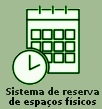 Aparecerá uma tela em que deverá ser preenchido Usuário e Senha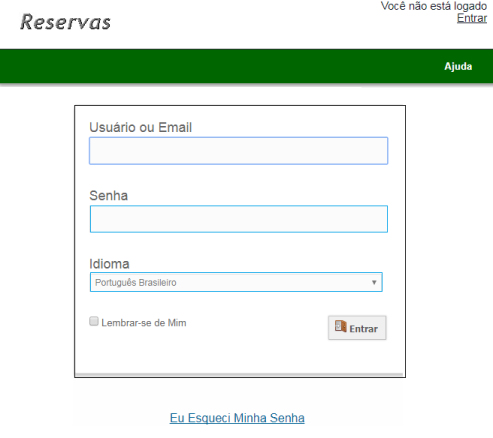 Usuário: ConsultaSenha: 123Ao acessar o sistema, surgirá o seguinte lay out: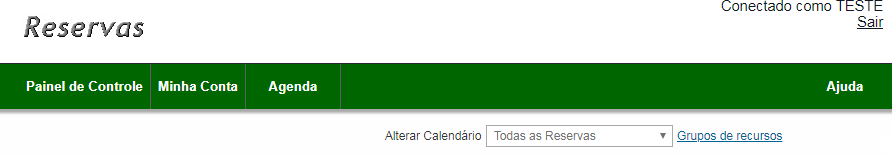 Há dois tipos de consultas:Acessar o campo “Agenda” → “Reservas”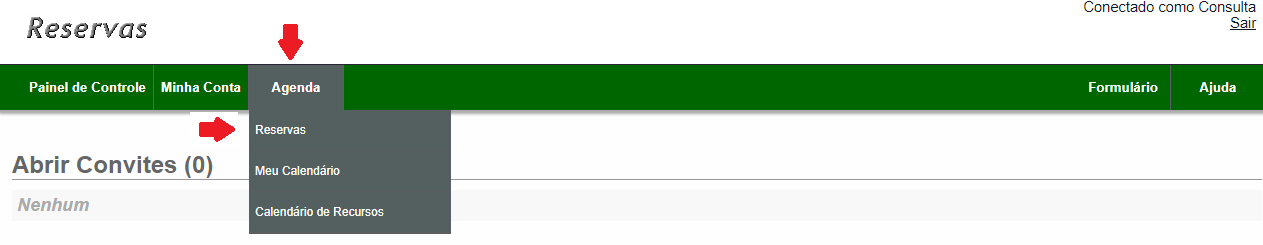 A opção acima mostra todos os espaços (se os mesmos estão disponíveis ou não) de um determinado dia, conforme observado na figura abaixo: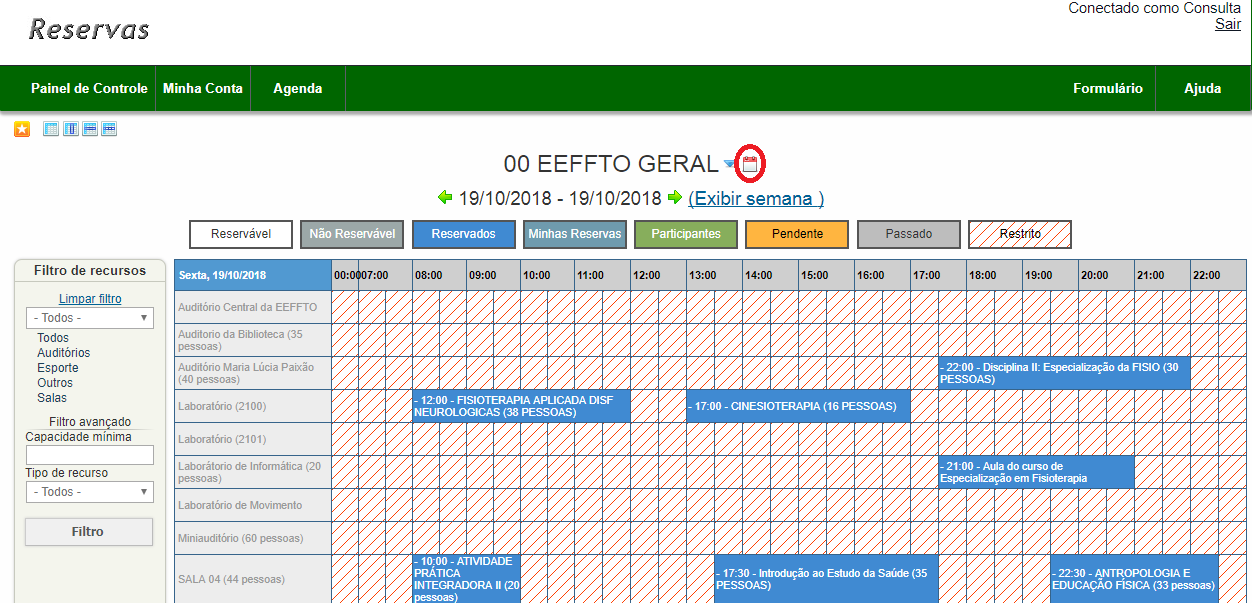 A parte circulada de vermelho na figura abre um menu que permite escolher o dia a ser consultado: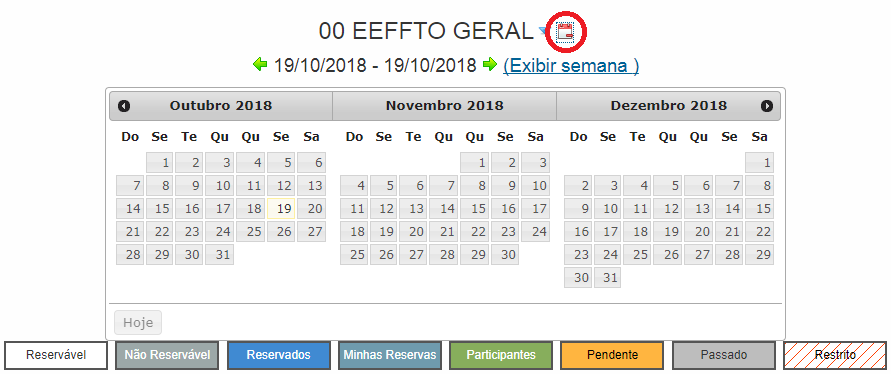 Acessar o campo “Agenda” → “Calendário de Recursos”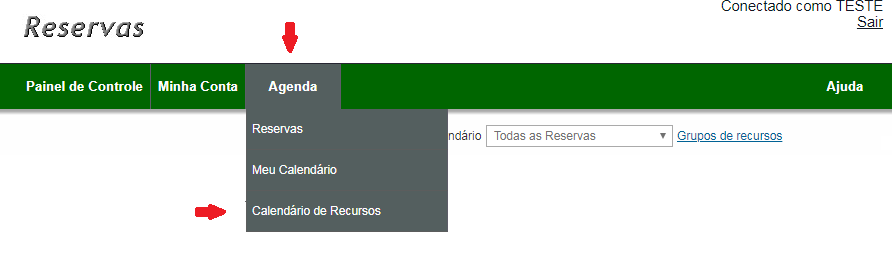 Aparecerão todas as reservas feitas por mês: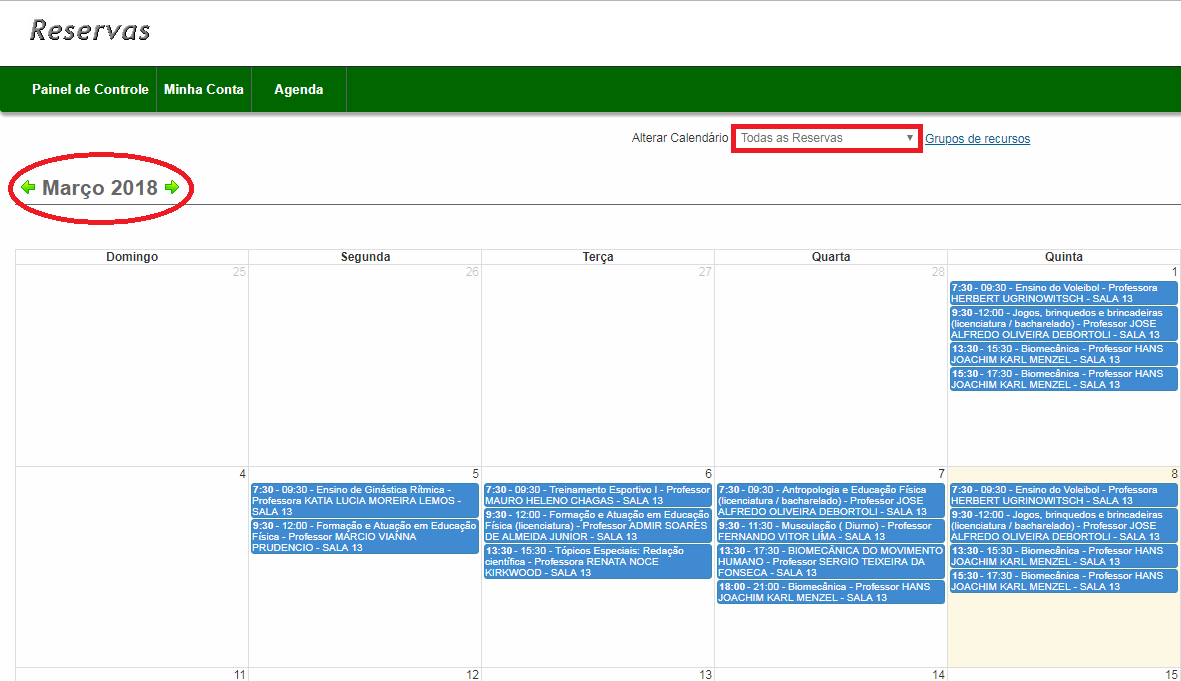 O usuário pode filtrar a consulta clicando no campo “Alterar Calendário” e selecionar o local desejado (OBS - Todos os locais já possuem sua capacidade no próprio nome – entre parênteses):No exemplo abaixo, o local escolhido foi a sala 13 (60 pessoas);Uma vez escolhido, aparecerão na tela apenas as reservas referentes ao respectivo local.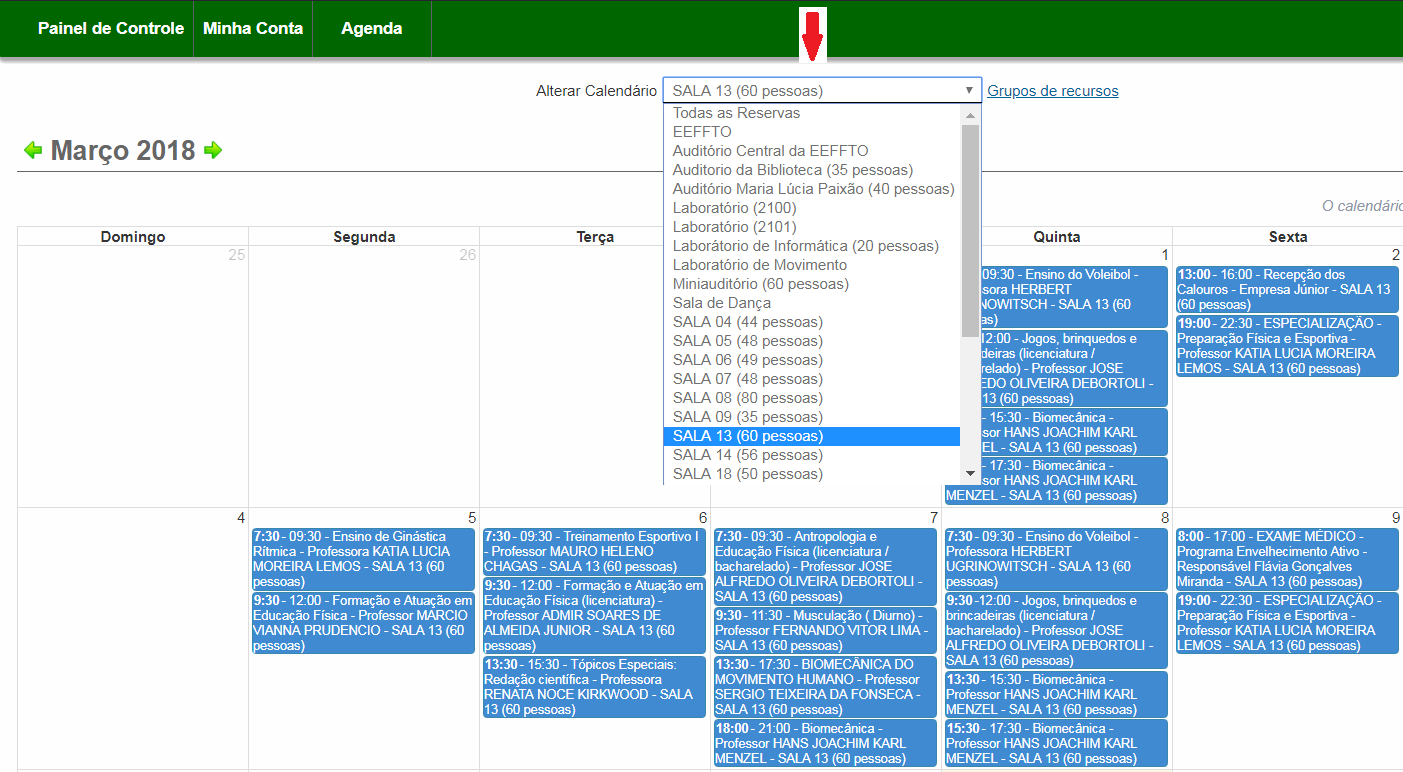 As informações das reservas já aparecem no rótulo das mesmas (área em azul), mas caso queira mais informações:Colocar o mouse em cima da reserva – Aparecerão as informações da mesma em amarelo: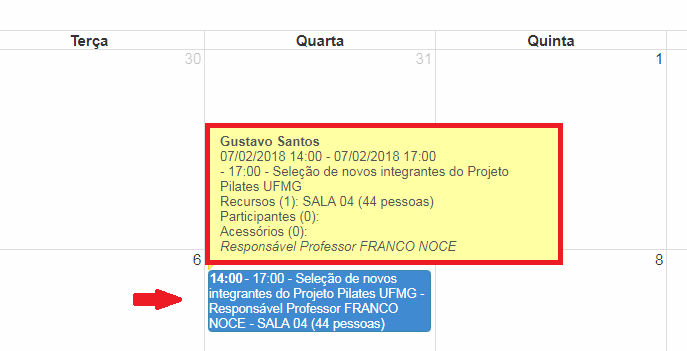 Clicar na reserva a ser consultada (clicar no rótulo – área em azul). Aparecerão os dados da mesma: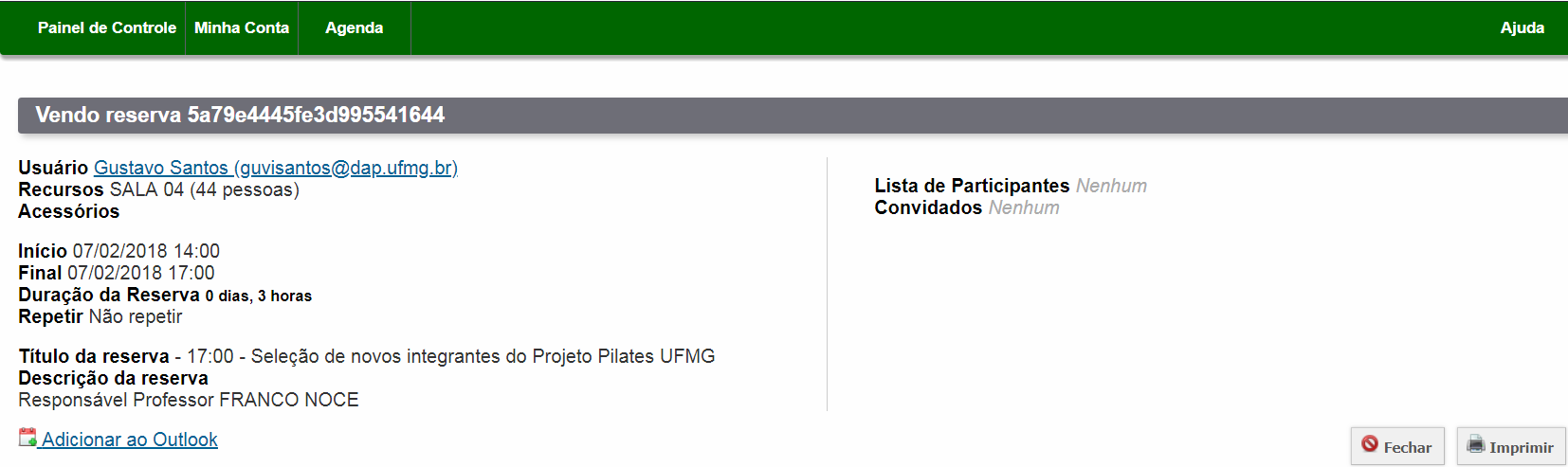 